VIRGINIA DEPARTMENT OF EDUCATIONEngaging ELs in Theatre Make learning visibleEstablish content and connected language targets to support students in describing a variety of theatre roles, comparing examples of theatrical literature, explaining their personal responses towards theatrical works, evaluating theatrical performances, etc.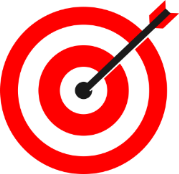 Draw attention to patterns and relationships in dramatic performancesRefer to student-generated word walls to support language development and understanding of elements of theatre production and managementComplement word walls and anchor charts with visuals, e.g., on a poster that lists elements of drama with visual cues for memory and language connection such as speech bubbles for dialogue, or different images of settings to connect with scenesSupport the language of theatre Provide multiple opportunities for students to communicate about their and peers’ theatre performances and products 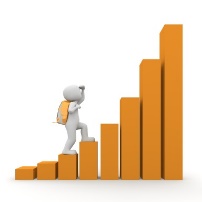 Explicitly teach the language of theatre arts beyond a focus on vocabulary to support conceptual understandingProvide sentence starters to support Theatre Arts Standards of Learning (SOL) and communication of ideas and reactions:Evaluate works by self and others:  
My/Your/the performance can be improved by _____.  
When acting, I/you/the actor can improve technique by _____. Classify theatrical performances or works in a variety of ways:                                                         I can tell this play was written by ____ because it ____.                                                               ____ (title of work) is/uses _____ (style, form, means). Compare and contrast aspects of musical works:  
These two theatre performances are (similar/different) because _____.  
The element that makes this theatrical performance (unique/different) is ____.  Articulate personal response to theatre:  
This theatrical performance made me feel ______ because _____.  
I can relate to (character) because _____.Understand historical and cultural influences: 
____ was a popular form in theatre performances during (time period) because ____.  
____ performance/playwright may have been impacted/influenced by ____.  Inquire about theatre: 
I wonder why the playwright chose ____?  
What technical tool may help to ___ in the best way? Connect learning to students’ backgrounds and skillsMake connections between theatre as a mode of expression and students’ lives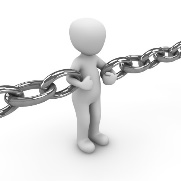 Highlight contributions and innovations from a variety of culturesFacilitate opportunities for responses and design choices to be explained in student’s home languageModel respectful analysis of a variety of perspectives Use cooperative learning structures and strategiesStructure opportunities for students to collaborate and communicate ideas when evaluating theatrical worksUse flexible and fluid grouping of students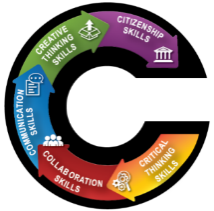 Ask students to “Notice” and “Wonder/Inquire” about theatrical performances and products togetherTeach “talk moves” so students can engage in academic conversations about theatre, e.g., I would like to build on your idea. I have a different idea to share. Can you please clarify what you just said?Reduce cognitive load and allow processing timeBreak texts and scripts into smaller sections and use bullet points versus complex paragraphsRead lines aloud for students to repeat and practice. Model appropriate inflection and intonation for performance lines. 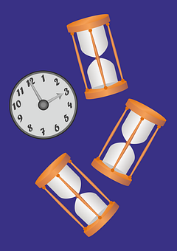 Provide visuals and videos to complement written textsShow and explain model and sample products that meet product or performance expectationsProvide adequate thinking and processing time, and flexible time frames for completing tasksHigh expectations, asset-based thinking, and a growth mindset are key to student success!Virginia Department of Education 2020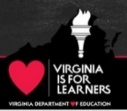 